ＮＥＷＳ（PRESS）　ＲＥＬＥＡＳＥ平成２８年　９月　２１日志摩市　教育委員会生涯学習スポーツ課タイトル県立白子高等学校吹奏楽部コンサート概要全国吹奏楽コンクールの常連校、白子高校吹奏楽部のコンサートを開催します。心に響く白子サウンドをお楽しみください。とき　11月13日（日）開場13時00分 開演14時00分ところ　阿児アリーナ　ベイホールチケット　全席自由　500円（全500席）販売開始日　10月13日（木）9時から販売場所　阿児アリーナ・浜島生涯学習センター・大王公民館・志摩文化会館・磯部生涯学習センター（休館日を除く　阿児アリーナは毎週火曜日・その他は毎週月曜日）・チケットの販売は、お一人様２枚までとさせていただきます。・未就学児のご同伴、ご入場はご遠慮ください。託児サービス　先着10人（6か月から小学校低学年までのお子さま）11月2日（水）までに阿児アリーナへお申し込みください。問い合わせ　阿児アリーナ　電話43-7000　ＦＡＸ43-7003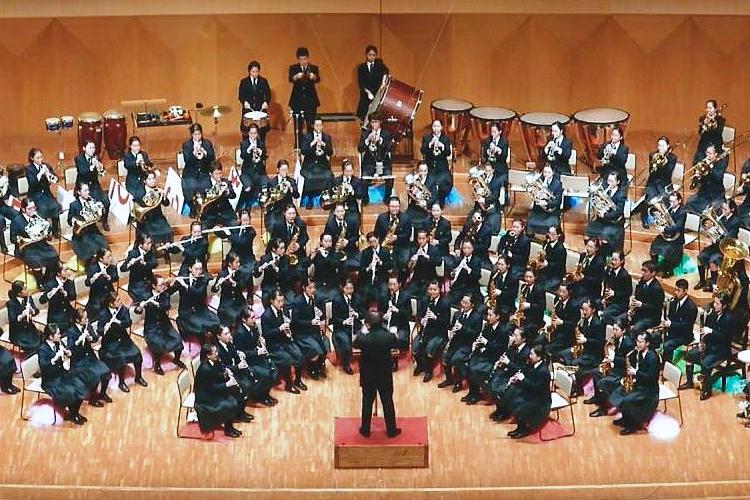 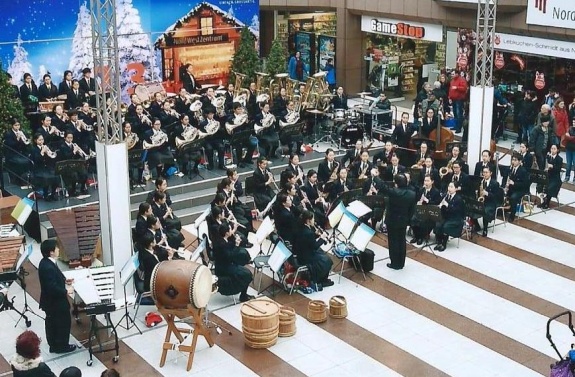 開催日平成２８年１１月１３日（日 ）開催時間　１４時～開催場所阿児アリーナ　ベイホール主催　志摩市教育委員会後援　三重県立白子高等学校吹奏楽部協賛その他参考ＨＰお問合せ先志摩市教育委員会生涯学習スポーツ課　阿児アリーナ　担当：磯和　TEL　0599-43-7000　FAX　0599-43-7003e-mail　a-arena@city.shima.lg.jp